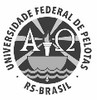 UNIVERSIDADE FEDERAL DE PELOTASCentro de ArtesPrograma de Pós-Graduação em ArtesREQUERIMENTO DE APROVEITAMENTO DE DISCIPLINAS/CRÉDITOSATENÇÃO!Para disciplinas cursadas em outra instituição deverá ser anexado:- Histórico Escolar;- Ementas ou Conteúdos Programáticos (Programa das Disciplinas);Disciplinas como Seminário de Orientação e Estágio Docente não poderão ser aproveitadas.Não serão consideradas disciplinas cursadas registradas com dispensa ou disciplinas dispensadas.Nome: Nº de Matrícula: Curso: Curso: E-mail:Telefone:Instituição que cursou a(s) disciplina(s): Instituição que cursou a(s) disciplina(s): Nome do Programa que cursou a(s) disciplina(s): Nome do Programa que cursou a(s) disciplina(s): CódigoDisciplina(s)CréditosCréditosCHCHConceitoConceitoAno/SemAno/Sem